Department of Veterans Affairs, Employee Education SystemandVHA Field Accreditation ServicesandPresentTMS Item Number: Program:    Program:  PlacePurpose StatementTarget AudienceThe primary target audience are emergency department interdisciplinary teams consisting of physician, nurses, advance practice providers (nurse practitioners), social workers, and pharmacists.Outcome/ObjectivesAt the conclusion of this educational program, learners will be able to:1.	Identify several practical geriatric ED quality initiative protocols for dissemination and implementation in VA EDs throughout the nation.2.	 Strategize each site to choose and implement at least one quality improvement process that that will be developed in detail, including: step by step process, team members, roles, timeline, metrics and evaluation tools. 3.	Discuss a clear plan for items needed to be accomplished to ensure successful completion of an application by December 1, 2021.4.	 Describe how to open and start American College of Physicians and Geriatric Emergency Department Accreditation application. 5.	Display familiarity with local and national VA resources that may be used to support ED staff geriatric education and programming; and6.	Describe VA home and community resources that can be enacted from the ED to support older Veterans and their caregivers.Registration / Participation in the Activity ProcedureLength of course: Review EES Program BrochureAttend and participate in 100% of program activityComplete Program Evaluation no later than .Instructions for Completing Registration in TMSRegistration: It is essential that you use the course link and follow the instructions below to register for  in TMS by .Instructions for Registration:  If you have not registered for the course:Control-Click on the Item Link above.Log in to TMS.On the right side of the page there are 3 buttons: “Assign to Me”, “Start Course” and “Register Now”.Select the “Register Now” button.After you select “Register Now”, all your offering choices will appear.  Select the time/date that works with your schedule.(NOTE: If you select “Add to Learning Plan” option, this will add the training to your My Learning pod, but it does not register you for the training.  You will then need to Register Now and register.) After clicking on the “Register Now” button, the date, time and location for the scheduled offering will appear.Select this program by clicking on the “Register Now” button to the right of the offering.On the next page, add the accreditation you would like to receive from the dropdown – “Accredited Requested.”  Then click on the “Confirm” button on the upper right side of the page. This will register you and add the training to your My Learning/No Due Date and you will receive an enrollment email confirmation from TMS.Instructions for Verification of Attendance 1.	Log in to TMS2.	If you have not registered for the course, you will need to do so3.	When the program is over, find the course in your My Learning pod 4.	Click on Start Course or Continue Course button to the right of the course title5.	Look for the link titled “Confirm Attendance”6.	Before clicking on this link, be sure you have completed all links before “Confirm Attendance”7.	Click on Confirm Attendance8.	A new window will open and say ‘Thank you!  Your attendance is now confirmed.  Please close window”9.	Click “Close Window”10.	You have now verified your registration for this course, and should see a green check mark and completion date next to the “Confirm Attendance”Instructions for Completing Evaluation in TMS to Access Accredited CertificatePlease note:  Program evaluations must be completed within 30 days of the conclusion of the program in order to receive a program certificateAfter the program is over, you must complete the self-certification in TMS. If you did not register for the program, the TMS administrator will reconcile the registration list and mark you complete.  You must still complete the evaluation before you can receive your certificate.Log in to TMSLocate the course on your My LearningFor Enduring Material: Click on Continue CourseFor Enduring Material: Be sure you have completed all the objectsFor Enduring Material: Click on the Self-Certification and self-certify, if appropriateLocate the pending evaluation on your My Learning in the Due Later section, under course title.Click on “Start Course Survey”.Complete evaluation content and click “Submit”.Click “Return to Online Content Structure.”Follow the below instructions to access your accreditation certificate. ACPE considers credit as a statement of credit instead of a certificate of creditTo access your accredited certificate in TMS, please follow the steps below:From the Home screen in TMS, click on “My History.”Hover the mouse over the title of the program, and click “View Details” in the popup window that appears.   DO NOT click on the “Print Certificate” here – this will give you the generic TMS certificate.In the Completed Work Details screen, you should see a section named “Accreditation Details.” Click the “Print Accredited Certificate” button next to your requested Accreditation.Your Accredited certificate should appear on the screen for you to save or print.Accreditation/ApprovalThe accreditation organizations for this course are listed below.Joint Accreditation for Interprofessional Continuing Education (JA IPCE)Accreditation Council for Continuing Medical Education (ACCME)American Nurses Credentialing Center (ANCC)VHA Employee Education System is accredited as a provider of continuing nursing education by the American Nurses Credentialing Center's Commission on Accreditation.Note: ANCC continuing nursing education contact hours are not accepted by the California Board of Registered Nursing (CA BRN) toward license renewal for CA-licensed registered nurses (RNs) and advanced practice nurses (APNs), unless the CA-licensed nurse-participants are physically outside of the state of CA when they start and complete activities sponsored by an ANCC accredited provider of continuing education for nurses.Designation of Continuing EducationJoint Accreditation for Interprofessional Continuing Education (JA IPCE)Accreditation Council for Continuing Medical Education (ACCME)ACCME non-physician certificate option (ACCME-NP)This course provides Category 1 AMA Physicians Recognition Award™ CME credit (ACCME) for physicians. ACCME – NP (or ACCME-Non-Physician) may be used to provide attendees other than MDs, DOs a certificate that documents their attendance, and indicates that the accredited provider offered Category 1 AMA Physicians Recognition Award™ CME credit for the course or activity. ACCME – Non-Physician refers to healthcare professionals other than physicians. Accreditation Council for Pharmacy Education (ACPE)  American Nurses Credentialing Center (ANCC)VHA Employee Education System designates this educational activity for  contact hours in continuing nursing education.Note:  ANCC continuing nursing education contact hours are not accepted by the California Board of Registered Nursing (CA BRN) toward license renewal for CA-licensed registered nurses (RNs) and advanced practice nurses (APNs), unless the CA-licensed nurse-participants are physically outside of the state of CA when they start and complete activities sponsored by an ANCC accredited provider of continuing education for nurses.Association of Social Work Boards (ASWB)New York State Education Department (NYSED) Social Work BoardThe Department of Veterans Affairs, Employee Education System SW CPE is recognized by the New York State Education Department's State Board for Social Work as an approved provider of continuing education for licensed social workers #0065.Social workers will receive  continuing education clock hours for participating in this course.Statement of ParticipationA certificate of completion will be awarded to participants and accreditation records will be on file at the U.S. Department of Veterans Affairs (Field Accreditation Services). In order to receive a certificate of completion from FAS, you must register in the TMS, attend 100% of the program and complete the evaluation as directed. After submission of your evaluation you will be sent a certification of completion via e-mail. Report of TrainingIt is the program participant’s responsibility to ensure that this training is documented in the appropriate location according to his/her locally prescribed process.Program ScheduleProgram Schedule Date: Faculty and Planning Committee Listing* Denotes planning committee member+ Denotes faculty Point of Contact for this Activity: Deadline DatePlease register two weeks in advance of the activity. For tardy registration requests, please contact the AIP listed above.Cancellation PolicyThose individuals who have been accepted to attend and need to cancel log into TMS, hover over the registered title and withdraw themselves at least two weeks prior to the program. Accessibility Statement: (Reasonable Accommodation)The U.S. Department of Veterans Affairs (Employee Education System) is committed to providing equal access to this meeting (or event) for all participants. If you need alternative formats or services because of a disability, please contact your AIP two weeks in advance of the activity.Disclosure StatementThe VA Employee Education System (EES) must ensure balance, independence, objectivity, and scientific rigor in all of its individually sponsored or jointly EES sponsored educational activities. All prospective faculty and planning committee members participating in an EES activity must disclose any relevant financial relationship or other relationship with: (a) the manufacturer(s) of any commercial product(s) and / or provider(s) of commercial services discussed in an educational presentation, and (b) any commercial supporters of the activity. All financial relationships include, but is not limited to, such things as personal receipt of grants or research support, employee or consultant status, stockholder, member of speakers’ bureau, within the prior 24 months. EES is responsible for collecting such information from prospective planners and faculty, evaluating the disclosed information to determine if a relevant financial relationship is present and, if a relevant financial relationship is present, to mitigate such relationship. Information regarding such disclosures and the mitigation of the relevant financial relationship for planners and faculty shall be provided to activity participants. When an unlabeled use of a commercial product or an investigational use not yet approved by the FDA for any purpose is discussed during an educational activity, EES shall require the speaker to disclose that the product is not labeled for the use under discussion or that the product is still investigational.The faculty and planning committee members reported that they had no relevant financial relationships with ineligible organization in any amount that occurred within the past 24 months that create a conflict of interest.This activity includes no discussion of uses of FDA regulated drugs or medical devices which are experimental or off-label.* The ACCME defines “relevant financial relationships” as financial relationships in any amount occurring within the past 24 months that creates a conflict of interest.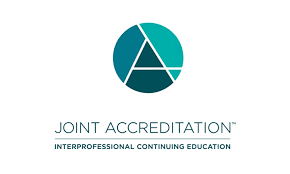 In support of improving patient care, VHA Employee Education System is jointly accredited by the Accreditation Council for Continuing Medical Education (ACCME), the Accreditation Council for Pharmacy Education (ACPE), and the American Nurses Credentialing Center (ANCC), to provide continuing education for the healthcare team.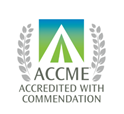 The VA Employee Education System is accredited by the Accreditation Council for Continuing Medical Education to provide continuing medical education for physicians.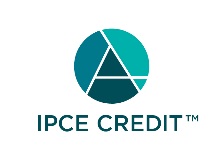 This activity was planned by and for the healthcare team, and learners will receive   Interprofessional Continuing Education (IPCE) credits for learning and change. (JA IPCE might not be recognized by all state boards. Please also print your accredited certificate for your professional practice for re-licensure purpose.)The VA Employee Education System designates this  for a maximum of  AMA PRA Category 1 Credit(s) ™. Physicians should claim only credit commensurate with the extent of their participation in the activity.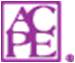 The VA Employee Education System is accredited by the Accreditation Council for Pharmacy Education as a provider of continuing pharmacy education Program . This program is accredited for  contact hour(s). The Employee Education System maintains responsibility for the program. Continuing Pharmacy Education (CPE) credits will be awarded to participants and accreditation records will be on file at the Employee Education System. In order to receive continuing pharmacy education credit, participants must attend 100% of the program and complete an evaluation form. CPE will be reported directly to participants’ NABP e-Profiles and State Boards.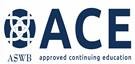 As a Jointly Accredited Organization, VHA Employee Education System is approved to offer social work continuing education by the Association of Social Work Boards (ASWB) Approved Continuing Education (ACE) program. Organizations, not individual courses, are approved under this program. State and provincial regulatory boards have the final authority to determine whether an individual course may be accepted for continuing education credit. VHA Employee Education System maintains responsibility for this course. Social workers completing this course receive    continuing education clock hours.TimeTopic/Title of ContentFaculty12:05pm-12:15pmEvolutionThomas Edes MDChad Kessler MD12:15pm-12:20pmGeriatric Emergency Department Core Team IntroErica Gruber A-GNP12:20pm-12:35pmFunder IntroKevin Biese, MD12:35pm-12:45pmIcebreaker/Cohort Status overviewLuna Ragsdale MD12:45pm-1:00pmVA Geriatric Emergency Deparment Cohort Needs AssesmentUla Hwang MD1:00pm-1:15pmBreak1:15pm-1:20pm27 Standard Operating Procedures/GuidelinesErica Gruber A-GNP1:20pm-1:25pmFrame UpUla Hwang MD1:25pm-1:35pmElectronic Health records TemplatesUla Hwang MD1:35pm-1:40pmCaregiver SupportJamie Halaszynski LCSW1:40pm-1:50pmPharmacy Standardized Template/PolypharmPharm DKimberly DickersonCamille Vaughn, MDRachel Wilden1:50pm-2:00pmRounding  and ambulate in EDKris Drager, MSN2:00pm-2:05pmPact ToolLisa Edwards, BSc2:05pm-2:15pmED Provider Quick Access Consult MenuErica Gruber A-GNP2:15pm-2:20pmTranportationErich Orik, MBA2:20pm-2:30pmEM Directive aspect that support criteriaChad Kessler. MD2:30pm-2:50pmTangible WorkflowsLuna Ragsdale, MD2:50pm-3:00pmBreak3:00pm-3:30pmBreak out sessionEricka Gruber A-GNP3:30pm-4:00pm Accredited sites/ Q & AEricka Gruber A-GNP4:00pm-4:30pmCloseout Summary & Next stepsEricka Gruber A-GNP


, 
Planning Member for 


, 


, 


, 
+Kimberly W.  Dickerson, PharmDClinical Pharmacy SpecialistCentral Arkansas VHSLittle Rock, ARPanning Member for ACPE


, 



, +Lisa Edwards, BSc, BAProject DirectorVeterans Affairs Greater Los Angeles VAMCLos Angeles, CA*Mishelle Evans, MSW, BSc, LCSWPACT Social WorkerRLR VAMCIndianapolis, INPlanning Member for ASWB & NYSED*Chad GallienAgent in PlaceRLR VAMCEIndianapolis, IN*+Erica Gruber, MSN, A-GNP, BCENNational VA Geriatric ED Core Team LeadRLR VAMCIndianapolis, INPlanning Member for ANCC+Jamie Halaszynski, MSW, LCSW, BASupervisory Social Worker and VIST CoordButler VA Health Care SystemPittsburgh, PA+Ula Hwang, MD, MPHProfessor, Department of Emergency MedicineYale University School of MedicineNew Haven, CT +Chad Kessler, MD, MBA, MHPE, FACEPNational Director of Emergency Medicine VHA Central OfficeWashington, DC*Colleen McQuown, MDDirector Geriatric Emergency MedicineLouis Stokes Cleveland VAMCCleveland, OH+Erich Orik, MBAMobility ManagerRLR VAMCIndianapolis, IN+Luna Ragsdale, MD, MPHDeputy Director, Emergency MedicineDurham VAMCDurham, NC+Camille P. Vaughan, MD, MSAtlanta Site Director, Birmingham/Atlanta VA GRECCEmory School of MedicineAtlanta, GA+Rachel C. Wilden, PharmDClinical Pharmacy Specialist EDVA Northeast Ohio HSCleveland, OH